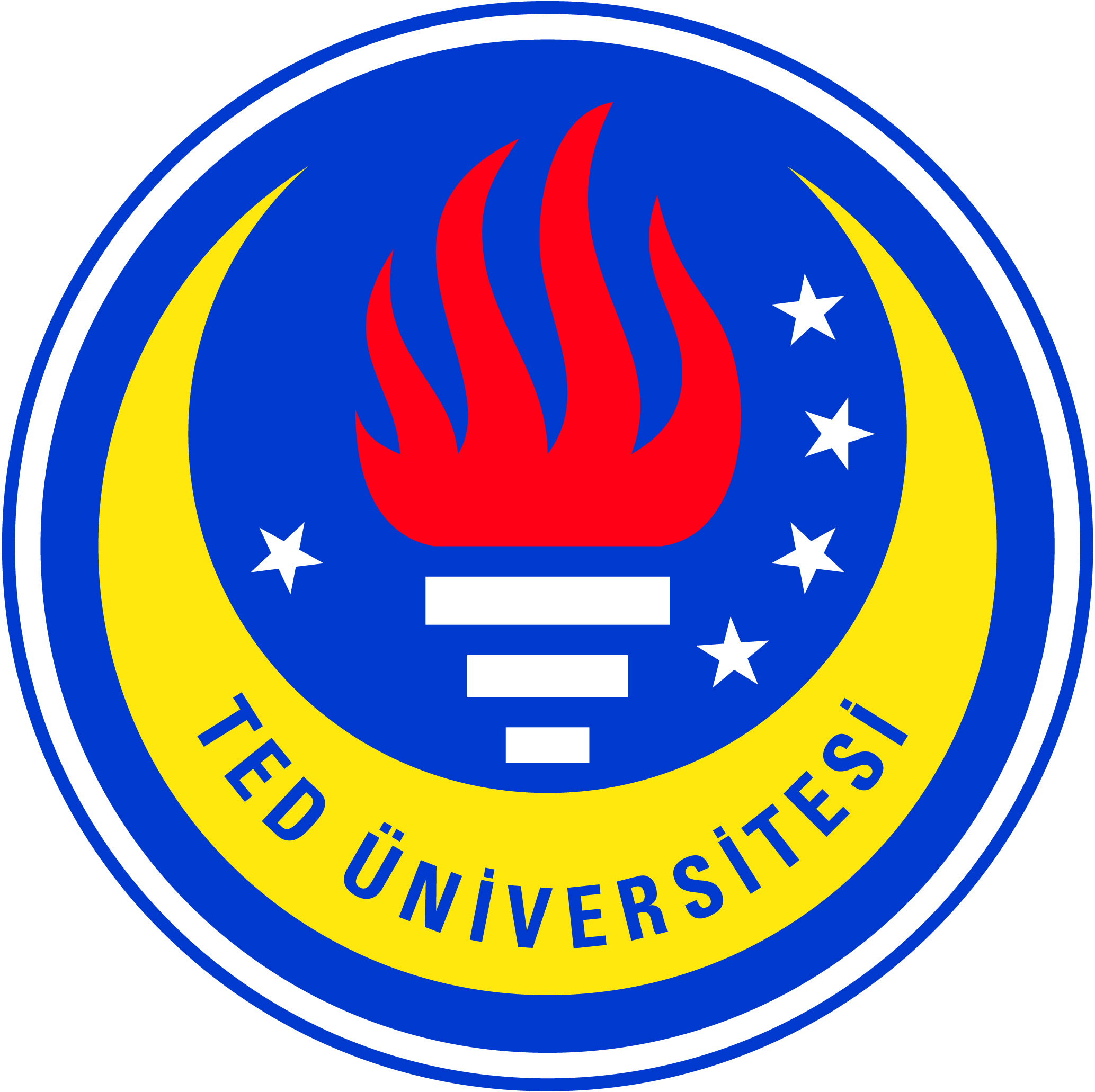 TEDÜ YAYIN ÖDÜLÜ BAŞVURU FORMU TEDU ACADEMIC PUBLICATION AWARD APPLICATION FORMTEDÜ YAYIN ÖDÜLÜ BAŞVURU FORMU TEDU ACADEMIC PUBLICATION AWARD APPLICATION FORMBaşvuranın Adı - SoyadıApplicant’s Name & SurnameYayının Yazar(lar)ıAuthor(s) of PublicationYayının BaşlığıPublication TitleYayın türüPublication typeMakale / Article              Kitap Bölümü / Book ChapterMakale / Article              Kitap Bölümü / Book ChapterDergi veya Kitap AdıJournal or Book TitleDergi veya Kitap AdıJournal or Book TitleDergi veya Kitap AdıJournal or Book TitleDergi veya Kitap AdıJournal or Book TitleYayın EndeksiPublication index SCISCI-ExpandedYayın EndeksiPublication index SSCIAHCIYayın EndeksiPublication indexDiğer/Other: Diğer/Other: Yayın yılıPublication YearYayıneviPublisherISSN / ISBN DOI numarasıDOI numberDiğer BilgilerOther InformationHATIRLATMA: Çok yazarlı yayınlarda her TEDÜ öğretim üyesinin bireysel başvuru yapması gerekir.PLEASE NOTE: Each TEDU faculty member needs to apply individually for multi-authored publications.HATIRLATMA: Çok yazarlı yayınlarda her TEDÜ öğretim üyesinin bireysel başvuru yapması gerekir.PLEASE NOTE: Each TEDU faculty member needs to apply individually for multi-authored publications.HATIRLATMA: Çok yazarlı yayınlarda her TEDÜ öğretim üyesinin bireysel başvuru yapması gerekir.PLEASE NOTE: Each TEDU faculty member needs to apply individually for multi-authored publications.